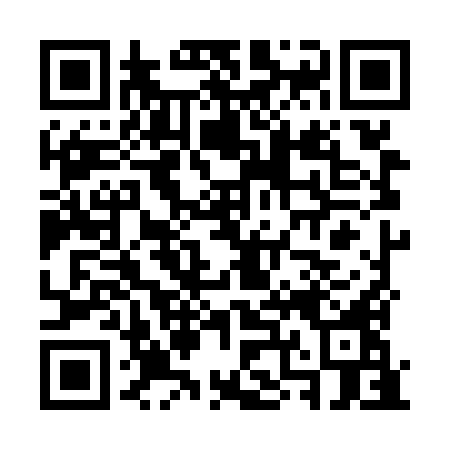 Ramadan times for Barauskine, LithuaniaMon 11 Mar 2024 - Wed 10 Apr 2024High Latitude Method: Angle Based RulePrayer Calculation Method: Muslim World LeagueAsar Calculation Method: HanafiPrayer times provided by https://www.salahtimes.comDateDayFajrSuhurSunriseDhuhrAsrIftarMaghribIsha11Mon4:484:486:4912:354:226:226:228:1512Tue4:454:456:4612:344:246:236:238:1713Wed4:434:436:4412:344:256:256:258:2014Thu4:404:406:4112:344:276:276:278:2215Fri4:374:376:3912:344:286:296:298:2416Sat4:344:346:3612:334:306:316:318:2617Sun4:314:316:3412:334:326:336:338:2818Mon4:294:296:3112:334:336:356:358:3119Tue4:264:266:2912:324:356:376:378:3320Wed4:234:236:2612:324:366:396:398:3521Thu4:204:206:2412:324:386:416:418:3822Fri4:174:176:2112:324:396:436:438:4023Sat4:144:146:1912:314:416:456:458:4224Sun4:114:116:1612:314:426:476:478:4525Mon4:084:086:1412:314:446:496:498:4726Tue4:054:056:1112:304:456:516:518:4927Wed4:014:016:0912:304:476:536:538:5228Thu3:583:586:0612:304:486:556:558:5429Fri3:553:556:0412:294:506:566:568:5730Sat3:523:526:0112:294:516:586:588:5931Sun4:494:496:581:295:538:008:0010:021Mon4:454:456:561:295:548:028:0210:052Tue4:424:426:531:285:558:048:0410:073Wed4:394:396:511:285:578:068:0610:104Thu4:354:356:481:285:588:088:0810:135Fri4:324:326:461:276:008:108:1010:156Sat4:294:296:431:276:018:128:1210:187Sun4:254:256:411:276:028:148:1410:218Mon4:224:226:381:276:048:168:1610:249Tue4:184:186:361:266:058:188:1810:2710Wed4:144:146:341:266:068:208:2010:30